特别评论第一裁判员:特别评论	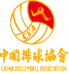 第二裁判员:                                                         比赛名称：                                          中国排球协会R-4  裁判员评分表城市:日期:           比赛 场次:结果年   月   日Sets:-H时间:队 :Points:体育馆MinVs.阶段 :性别H      Min总时间指南及说明1、在第一裁判员或第二裁判员所犯错误的条款后注明R（remark评价），并增加局的数字（如第 一局是R1）2 、在“特别评价”栏目写出对裁判员所犯错误的解释说明3、裁判员每一错误扣2分，如果同一错误重复扣3分，再重复扣4分，以此类推。但对于第一裁 判员，4至6项每一错误扣1分，如果同一错误重复扣2分，再重复3分，以此类推。职 责第一裁判员第二裁判员管委会总   分分数评价级别比赛难易度评价级别姓   名最终评判T第一裁判员                               第二裁判员容易(*)                              中等(**)                                      难(***)第一裁判员                                 第二裁判员技术代表签名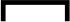 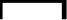 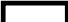 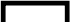 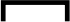 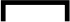 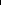 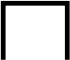 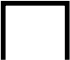 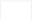 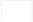 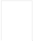 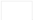 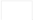 90 - 100 : 非常好 (VG)75 - 89 : 好 (G)60 -  74 : 及格 (SUFF)低于 60  : 不及格第一裁判员第一裁判员第一裁判员第二裁判员第二裁判员第二裁判员最高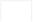 最高实际得分最高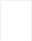 最高实际得分1.  发球犯规, 位置错误1010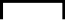 1010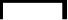 1.1    发球的执行 (规则 12)1.2    发球延误 (规则 12)1.3    发球掩护 (规则12)1.4    位置错误 (包括自由人) (规则7,和规则19)1.5    发球次序错误 (规则7)1.6    其他2.  击球的犯规 (判罚标准, 一致性)20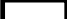 10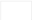 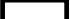 2.1    球队的第一次击球 (规则 9)2.2    第二次击球 (规则 9)2.2.1  正常情况2.2.2 特殊情况2.3    第三次击球 (规则 9)2.4     四次击球犯规 (规则 9)2.5    连击犯规 (规则 9)2.6     同时击球(规则 9)2.7    借助击球 (规则 9)2.8    球触及（或没有触及)  拦网队员或其他队员2.9    球触及地面 (规则 8)2.10  其他3.  球网附近队员的犯规25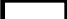 30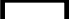 3.1    过网区(标准杆内、标志杆外过网) (规则 10)3.2    过网击球 (规则11)3.3     网下穿越(中线, 空间)  (规则 11)3.4    触网3.4.1  触网犯规 (规则 11)3.4.2 错误鸣哨触网但未犯规, (规则 11)3.5    前排运动员3.5.1 进攻性击球的控制 (包括自由人) (规则13, 19)3.5.2 拦网控制 (规则 14)3.6    后排运动员3.6.1 进攻性击球的控制 (包括自由人) (规则13, 19)3.6.2 拦网的控制（包括自由人） (规则14,19)3.7    其他